presents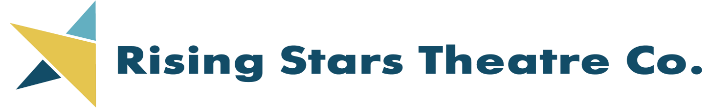 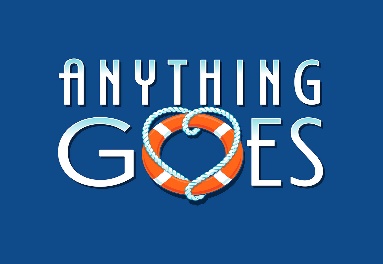 Music, Dance, Laughs, and the age old tale of boy meets girl… ANYTHING GOES is a hilarious shipboard romp wrapped around  one of Cole Porter’s most magical  scores. It’s Deligtful, Delicious and De-Lovely with night club singers, gangsters, lovers and more!Ticket Order FormTOTAL AMOUNT $ 		Note: tickets are $22 (Adult) and $20 (Children/Seniors) after 10/19Select Payment Method:	 Credit Card (fill out info below)	 Check: (number 	)Make checks payable to the Rising Stars Theatre CompanyORDER TICKETS ONLINE! Visit our website at www.risingstarschicago.com and click TicketsOnline orders are payable by credit card only.For more ticket information visit our website, call (773) 736-2490, or e-mail risingstarstc@gmail.com7:30 PM Friday & Saturdays; 2:00 PM Sundays7:30 PM Friday & Saturdays; 2:00 PM SundaysSaturday, Nov. 2Sunday, Nov. 3Friday, Nov. 8Saturday, Nov. 9Sunday, Nov. 10Show Date(s)# Adult 
$20 thru 10/19
$22 after 10/19# Senior (65+)/ Children (2-14)
$18 thru 10/19
$20 after 10/19# Group Rate
(20 or more)
$2 off per ticketCheck if Wheelchair Seating Required	How many? ______	How many? ______Credit Card Visa	 MC	CC# 		Exp Date: 	Info	CVV Code: (3-digit number on back of card): 		Cardholder Name: 	NameAddressCityStateZipEve. PhoneE-mailSelect Receipt Method:MAIL THIS FORM WITH PAYMENT OR CC INFO ENCLOSED TO:The Rising Stars Theatre CompanyP.O. Box 232, Franklin Park, IL  60131 Mail (enclose stamped, addressed envelope)MAIL THIS FORM WITH PAYMENT OR CC INFO ENCLOSED TO:The Rising Stars Theatre CompanyP.O. Box 232, Franklin Park, IL  60131 Will Call under (name) 	MAIL THIS FORM WITH PAYMENT OR CC INFO ENCLOSED TO:The Rising Stars Theatre CompanyP.O. Box 232, Franklin Park, IL  60131 Email to (address) 	MAIL THIS FORM WITH PAYMENT OR CC INFO ENCLOSED TO:The Rising Stars Theatre CompanyP.O. Box 232, Franklin Park, IL  60131